ФЕДЕРАЛЬНОЕ ГОСУДАРСТВЕННОЕ АВТОНОМНОЕ УЧРЕЖДЕНИЕ ДОПОЛНИТЕЛЬНОГО ПРОФЕССИОНАЛЬНОГО ОБРАЗОВАНИЯ «СЕВЕРО-КАВКАЗСКИЙ УЧЕБНО-ТРЕНИРОВОЧНЫЙ ЦЕНТР ГРАЖДАНСКОЙ АВИАЦИИ»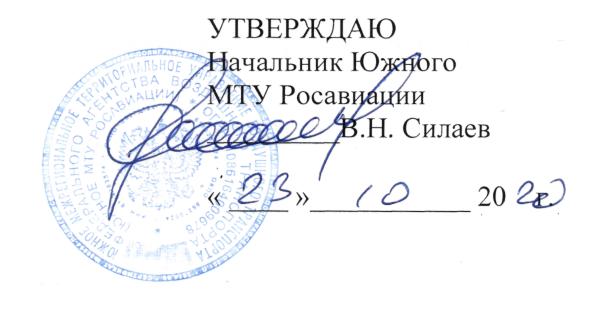 ДОПОЛНИТЕЛЬНАЯ ПРОФЕССИОНАЛЬНАЯ ПРОГРАММАПОВЫШЕНИЯ КВАЛИФИКАЦИИ«ПЕРЕПОДГОТОВКА СПЕЦИАЛИСТОВ ПО ТЕХНИЧЕСКОМУ ОБСЛУЖИВАНИЮ ВС НА САМОЛЕТ АН-2 С ДВИГАТЕЛЕМ АШ-62»(ЛА и Д)г. Ростов-на-Дону2020г.Продолжительность обучения по данной программе составляет 86 учебных (академических) часов. Срок обучения по программе – 14-16 календарных дня (в зависимости от продолжительности учебного дня). Продолжительность и режим занятий:- продолжительность учебного часа – 45 минут, - максимальная продолжительность учебного дня  - 8 учебных часов. - форма контроля –текущий контроль, экзамены, зачёты.Перечень учебных дисциплин:№п/пНаименование учебных дисциплинКоличество часовКоличество часовКоличество часов№п/пНаименование учебных дисциплинВсегоЧас.ЛекцииЧас.ПрактичзанятияЧас.1 Конструкция самолета Ан-2 с двигателем АШ-62  и его техническая эксплуатация. 252222Конструкция двигателя АШ-62ИР и его техническая эксплуатация.332933Нормативные и регламентирующие документы по технической  эксплуатации и обслуживанию воздушных судов гражданской авиации Российской Федерации.98-4Электрооборудование самолета Ан-2 с двигателем АШ-62.22-5.Приборное оборудование самолетаАн-2 с двигателем АШ-62.22-6.Радиооборудование самолета Ан-2 с двигателем АШ-62.22-7.Авиационная безопасность.98-8.Человеческий фактор	4    4                                     ИТОГО :86805